Contoh Proposal Membuat Usaha Cafe | UKM | Produksi dan OperasionalDAFTAR ISIHALAMAN JUDUL………………………………………………………………1
KATA PENGANTAR……………………………………………………………..2
DAFTAR ISI………………………………………………………………………3
BAB I PENDAHULUAN
1.1 Latar Belakang…………………………………………………………………4
1.2 Tujuan Proposal………………………………………………………………..4
1.3 Manfaat Proposal………………………………………………………………4
BAB II GAMBARAN UMUM
2.1 Profil Organisasi…………………………………………………………..……5
2.2 Visi, Misi, dan Tujuan………………………………………….………………5
2.3 Strategi Usaha………………………………………………………………….5
2.4 Lokasi…………………………………………………………………………..5
2.5 Bangunan……………………………………………………………………….5
2.6 Waktu Operasional…………………………....………………………………..5
2.7 Keunikan / Khas……………………………………………………………….6
2.8 Target Pelanggan……………………………………………………………….6
2.9 Produk yang Dihasilkan………………………………………...………………6
2.10 Strategi Promosi………………………………………………………………7
2.11 Sumber Bahan Baku………………………………………………….………7
2.12 Pengembangan Produk…………………………………………………….…7
2.13 Langkah-Langkah Promosi…………………………………………………...7
2.14 Analisis SWOT……………………………………………………………….7BAB III ASPEK MANAJEMEN
3.1 Owner……………………………………………….………………………….9
3.2 Divisi Produksi…………………………………………………………………9
3.3 Divisi Keuangan…………………………..……………………………………9
3.4 Masalah yang Potensial……………………………...………………………….9
3.5 Resiko dan hambatan…………………………………………………………...9
3.6 Tindakan Alternatif……………………………………………………………10
BAB IV ASPEK KEUANGAN
4.1 Peralatan Dapur dan Cafe……………………………………………..………11
4.2 Peralatan Jasa…………………………………………………….……………11
4.3 Supplai Tenaga Kerja………………………………………………….………11
4.4 Supplier Bahan Baku per Minggu…………………………………...…………12
4.5 Biaya Usaha Lainnya per Bulan………………………………..………………13
BAB V PERENCANAAN KEUANGAN
5.1 Modal Usaha……………………………………………………………………14
BAB VI PENUTUP
6.1 Kesimpulan……………………………………………………………………...15
6.2 Saran…………………………………………………………………………….15DAFTAR PUSTAKA………………………………………………………………16BAB I PENDAHULUAN 1.1  Latar BelakangPara mahasiswa dan pelajar sangat identik dengan yang namanya suntuk, galau, resah, dan gelisah, baik karena tugas, organisasi, meeting, dan pihak-pihak lain yang bersangkutan. Kami membuka  sebuah usaha diperuntukan bagi segala kalangan baik mahasiswa maupun pelajar untuk  refreshing dari penatnya berbagai aktivitas yang telah di jalani dengan nuansa santai dengan di temani makanan ringan dan minuman segar, merupakan moment yang pas untuk nongkrong dan berbagi cerita bersama teman, kolega, konsumen, pasangan, dan lain-lain.Di jaman persaingan perdagangan saat ini, para wirausahawan berlomba-lomba untuk menciptakan suatu produk yang diharapkan akan disukai dan diminati oleh konsumen. Dari berbagai macam produk yang ada, produk makanan/kuliner merupakan salah satu produk yang paling diminati konsumen. Dengan pangsa pasar kalangan baik pelajar dan mahasiswa, maka saya memiliki ide pendirian usaha kuliner yaitu cemilan untuk para remaja, Usaha yang akan dikembangkan diberi nama “Café Teenagers”yang bergerak dalam bidang usaha kuliner.Sesuai dengan gaya hidup anak muda yang senang dalam mencoba hal baru, inovasi cemilan ini bisa menjadi pertimbangan. Dengan dilengkapi dengan nuansa tempat yang cocok untuk tempat berkumpulnya para remaja, cocok untuk kepribadian anak muda yang bersemangat dan pastinya akan disukai oleh mereka. Berdasarkan Latar belakang diatas, maka saya membuat proposal pendirian usaha tersebutCafe Teenagers di dirikan untuk kaula muda yang gemar akan berbagai macam kuliner dari yang ringan sampai yang berat.. Serta pelajar yang membutuhkan tempat Kerja kelompok dengan pelajar lainnya, maka Cafe teenagers adalah solusi yang tepat untuk bersantai, nongkrong, dan Cafe teenagers merupakan tempat yang sangat nyaman untuk belajar.1.2  Tujuan ProposalTujuan dari pembuatan proposal pendirian usaha ini adalah:             1.       Sebagai syarat untuk memenuhi tugas mandiri mata kuliah kewirausahaan             2.       Sebagai inisiatif wirusaha sebagai pemilik usaha dlm membuka usaha             3.       Untuk melatih mahasiswa agar dapat berwirausaha dengan baik.             4.       Untuk menambah pengalaman dan pengetahuan tentang berwirausaha1.3  Manfaat ProposalManfaat dari pembuatan proposal pendirian usaha ini adalah :          1.       Dapat membantu wirausaha untuk mengembang kan usaha dan menguji strategi dan hasil yang di harap kan dari sudut pandang pihak lain (investor)             2.       Membantu wirausaha untuk berfikir kritis dan obyektif atas bidang usaha yang akan dijalankan             3.       Membantu meningkat kan keberhasilan para wirausaha.BAB II GAMBARAN UMUM USAHA2.1  Profil OrganisasiNama Usaha           : Café TeenagersJenis Usaha             : KulinerAlamat                   : BatamPemilik                   : xxxxxxxxx, S.M2.2  Visi, Misi, dan Tujuana.       VisiMenciptakan sebuah usaha yang unggul dengan kualitas yang terbaik.b.       Misi1.       Memberikan kualitas yang terbaik.2.       Memberikan pelayanan yang terbaik berdasarkan kepuasan konsumen.3.       Menyajikan makanan dan minuman yang berkualitas dengan harga terjangkauc.       Tujuan Usaha1.       Memperoleh keuntungan yang sebesar-besarnya.2.       Menambah pengalaman dan ilmu pengetahuan kewirausahaan dalam melakukan kegiatan usaha.3.       Mewujudkan kemampuan dan kemantapan dalam berwirausahaan untuk meningkatkan kemajuan dan kesejahteraan masyarakat.4.       Membudayakan semangat, sikap, prilaku dan kemampuan kewirausahaan di kalangan mahasiswa dan masyarakat yang mampu di andalkan dan terdepan dalam berwirausaha2.3  Strategi UsahaMemberikan pelayanan dan fasilitas berupa musik jazz yang bisa menjernihkan pikiran, hotspot dan interior yang membuat pengunjung merasa nyaman dan menjadikan diferensiasi sebagai strategi utama usaha2.4  LokasiLokasi di daerah Nagoya, dimana pengunjungnya sebagian besar merupakan lokasi yang sangatlah strategis, selain berada di pusat kota, kepadaan penduduk yang cukup tinggi, terdapat sekolah – sekolah mulai dari TK, SD, SMP, SMA dan SMK yang menyebabkan lokasi tersebut menjadi pusat perputaran uang yang sangat baik.2.5  BangunanBangunan / tempat yang kami butuhkan untuk mendirikan bisnis ini adalah sekitar 150 m², dengan tempat makan in-door dan out-door, parkiran, wc, dan dapur yang tergabung dalam satu gedung.2.6  Waktu OperasionalCafé Teenagers beroperasi mulai pukul 11.00 WIB sampai dengan 23.00 WIB pada hari Senin sampai dengan Jumat, dan pukul 9.00 WIB sampai dengan 23.00 WIB pada hari sabtu dan Minggu.  Dimana segala kalangan dapat mengunjungi Café Teenagers kami saat waktu senggang seperti break lunch, atau sepulang sekolah sambil mengerjakan tugas dari sekolah ataupun kampus.2.7  Keunikan / KhasMemberikan pelayanan yang baik dengan penuh keramahan, sehingga membuat pelanggan nyaman dan membuat pelanggan selalu ingin kembali lagi ke café kami.2.8  Target PelangganJumlah pengunjung diasumsikan yaitu 150 orang pada hari biasa dan 200 orang pada hari liburYang berasalah dari kalangan pelajar dari SD, SMP, dan SMA, mahasiswa, bahkan para pekerja dan orang tua.Dalam menjalankan usaha ini sasaran pembeli kami yaitu mencakup semua kalangan masyarakat, baik kalangan bawah, kalangan menengah dan kalangan atas. Dari semua kalangan tersebut sebagian besar mampu untuk membeli produk yang kami tawarkan, karna harga yang kami berikanpun cukup terjangkau untuk semua kalangan. Harga yang kami berikan yaitu mulai dari Rp5.000 sampai dengan Rp25.000.2.9  Produk yang Dihasilkan“Ours Menu”2.10          Strategi PromosiStrategi yang akan kami terapkan di Happy Coffee yaitu :          1.       Saat akan opening kami akan membuat pamflet, banner dan brosur yang berisikan produk-produk yang akan kami jual dan menyebarkannya di tempat-tempat yang banyak di jangkau oleh masyarakat luas.            2.       Dengan media InternetMemasang iklan di dunia internet khususnya social-media seperti Facebook, Twitter,dan Instagram yang banyak di ketahui oleh para Remaja dan Dewasa             3.       Dari mulut ke mulut2.11          Sumber Bahan BakuUntuk sumber bahan baku atau suplier, Kami akan mengambil suplier bahan baku yang terjamin dan sudah terbukti  kualitasnya, sehingga kami bisa menyajikan produk yang berkualitas dan tidak mengecewakan pelanggan karena sesuai dengan Misi usaha kuliner kami bahwa kepuasan pelanggan adalah nomor satu.2.12          Pengembangan Produkharga yang terjangkau, yang memberikan nilai lebih dimata para konsumen. Sehingga jangkauan pasar semakin luas, dan tingkat loyalitas konsumen pun setiap harinya kian meningkat. Kami juga menerima pemesanan pada acara-acara arisan, ulang tahun, dan juga acara resmi lainnya.2.13          Langkah-Langkah PromosiUntuk menarik minat konsumen agar membeli produk yang kami tawarkan kami mempunyai cara-cara tertentu, adapun cara tersebut yaitu:          1.       Pada hari biasa kami akan memberikan potongan harga kepada konsumen yang memakai seragam sekolah/almamater dengan diskon sebesar 10%.        2.       Apabila konsumen membeli cemilan diatas 5 porsi, maka kami akan memberikan gratis 2 jenis minuman            3.       Selain itu, apabila konsumen membeli makanan diatas 8 porsi, maka kami akan \ memberikan gratis 2 jenis cemilan.2.14          Analisis SWOT1)      Strenghts (kekuatan)-          Harga terjangkauMerupakan salah satu strategi perusahaan kami yaitu penjualan dengan harga yang terjangkau, harga yang mampu diraih oleh semua kalangan. Jika biasanya anak sekolah ataupun mahasiswa hanya mendapatkan uang saku yang terbatas dari orang tua mereka, maka jika mereka ingin sekedar hang out maka Café Teenagers kami adalah tempat yang tepat karenya menyajikan minuman dan makanan ringan dengan harga yang murah, yang hanya berkisar Rp. 5.000 sampai Rp. 25.000.-          Kualitas baik dan terjaminSelain harga yang terjangkau kami tentunya memberikan kualitas yang terjamin, sumber bahan baku kami peroleh dari supplier yang sudah terjamin baik kesehatan maupun kebesihan produk.-          Fasilitas lengkapKenyamanan akan diraih jika penyediaan fasilitasnya lengkap, maka hal itulah yang kami prioritaskan. Di Café Teenagers kami Anda bisa memarkirkan kendaraan Anda dengan aman, free Wifi, Musholla bagi umat muslim yang akan menjalankan ibadah sholat, kamar kecil berjumlah 2 buah di setiap lantai. Dan juga AC sesusai suhu kamar.-          Tempat yang bersih dan nyaman-          Pelayanan yang memuaskan-          Lokasi strategis-          Bahan baku mudah di dapat-          Tersedia berbagai makanan ringan serta berbagai minuman dan makanan.2)      Weakness (kelemahan)1.       Bahan Baku tidak tahan lama.2.       Produk mudah di tiru.3.       Harga bahan baku tidak stabil.4.       Faktor tempat juga sangat mempengaruhi kelancaran usaha ini, karna apabila tempatnya kurang ramai maka permintaan akan sedikit.5.       Belum memiliki cukup pengalaman. Pengalaman untuk memulai usaha yang masih sangat minim merupakan suatu kelemahan yang harus diatasi.3)      Oportunities (peluang)-          Terdapat banyak mayarakat khususnya anak muda yang konsumtif terhadap kuliner.Tingginya tingkat konsumsi berbagai jenis makanan pada saat ini mendorong kami untuk membuka Cafe Teenagers yang mampu memberikan pelayanan yang bukan hanya layak namun yang terbaik.-          Permintaan pasar yang selalu meningkat4)      Threats (ancaman)-          Muncul pruduk baru yang lebih unggul-          Kenaikan harga bahan baku karena terbatas-          Adanya kompetitor yang lebih di kenal masyarakat-          Pesaing tidak sehat-          Adanya produk serupa dengan kualitas baik dan harga murahBAB IIIASPEK MANAJEMEN         3.1  OWNER  1.       Pemilik bertanggung jawab penuh atas semua kelangsungan usaha,2.       Menjamin legalitas perusahaan secara hukum,3.       Sebagai pemegang kekuasaan tertinggi dan pemberi wewenang/kuasa untuk dijalankan oleh masing-masing divisi,4.       Bertanggung jawab atas berdirinya usaha,5.       Berhak menyelenggarakan acara, rapat, pertemuan dengan pihak2 yg ditunjuk.        3.2  Divisi ProduksiDivisi Produksi : yang menangani aktivitas produksi makanan, minuman dan desain tempat. dengan dipekerjakan 2 orang juru masak yang handal dan berpengalaman. Yang bertugas menyiapkan pesanan dari tamu, bertanggungjawab terhadap proses produksi operasional cafe. Serta mengontrol jalannya usaha         3.3  Divisi KeuanganDivisi Keuangan    : yang menangani masalah pemasukan dan pengeluaran kafe. bertugas sebagai kasir yang mana harus dapat melayani pembayaran konsumen dengan ramah dan sopan.        3.4  Divisi PelayananDivisi Pelayanan    : terdiri dari 5 karyawan, 3 karyawan sebagai pramusaji yang bertugas mengantarkan makanan dan minuman yang dipesan pelanggan dan bertanggung jawab atas semua pelayanan yang diberikan kepada pelanggan. Selain itu, pramusaji juga bertugas membantu membersihkan perlengkapan makan yang kotor. Adapun tugas lainnya, sebagai berikut:-          Melayani tamu secara professional.-          Memperhatikan kebutuhan tamu.-          Mengetahui produk yang dijual.-          Bertanggungjawab terhadap operasional cafe.-          Menerima pesanan dari tamu.-          Menyiapkan makanan dan minuman tamu.-          Membersihkan peralatan yang kotor.2 karyawan lagi sebagai cleaning service. Cleaning service bertugas membersihkan ruangan yang ada dan bertanggung jawab agar kafe tetap bersih dan nyaman.       3.5  Masalah Yang PotensialMasalah yang potensial yang bisa terjadi di cafe ini, misalnya sebagai berikut :      1.       Adanya komplen dari pengunjung / pelanggan.      2.       Adanya pelayanan yang kurang baik.      3.       Adanya karyawan yang datang telat / terlambat      3.6  Resiko dan HambatanResiko yang dapat terjadi antara lain :       1.       Banyaknya pengeluaran untuk reparasi alat cafe dan jasa-jasa lainnya.       2.       Kerugian yang mungkin terjadi       3.       Adanya pengunjung / pelanggan yang kabur / tidak membayar.       4.       Mengeluarkan modal yang banyak dalam pendirian cafe.            3.7  Tindakan AlternatifAdapun tindakan-tindakan yang dapat dilakukan agar masalah-masalah, resiko dan hambatan tersebut dapat dicegah antara lain :1.       Berusaha menyajikan menu sesuai pesanan dengan rasa yang sesuai.2.       Memberikan sanksi bagi karyawan yang tidak sopan dan sering terlambat.3.       Menggunakan jasa reparasi yang murah atau mempekerjakan sendiri orang yang ahli dalam bidang reparasi alat-alat elektronik atau alat cafe atau dapur.4.       Mengurangi pengeluaran-pengeluaran yang tidak perlu.5.       Mencari tenaga kerja yang muda dan bertanggungjawab.6.       Memberikan sanksi bagi pelanggan yang tidak dapat membayar pesanan.BAB IVASPEK PRODUKSI          4.1  Peralatan Dapur dan Café      4.2  Peralatan Jasa  Saluran Wifi atau internet      4.3  Supplai Tenaga KerjaTenaga kerja yang ada di cafe ini meliputi ; 2 koki, 3 waiters, 1 kasir, 2 cleaning service (dapur dan tamu). Dalam mengadakan atau merekrut karyawan dilakukan dengan membuka lowongan serta mengadakan wawancara kepada calon karyawan.      4.4  SupplierDalam memperoleh bahan baku kami tidak mengadakan penyuplai khusus tetapi kami langsung membeli sendiri bahan-bahan yang diperlukan dipasar dan transportasi yang digunakan kami menyewa sebuah mobil pick up.      4.5  Bahan Baku per Minggu      4.6  Biaya Usaha Lainnya per bulanBiaya Usaha Lainnya per bulan:Biaya listrik                               Rp.   900.000Biaya air                                   Rp.   800.000Biaya Reparasi                          Rp. 2.000.000Biaya Gaji Koki                         Rp. 4.000.000Biaya Gaji Kasir                        Rp. 2.000.000Biaya Gaji Waiters                    Rp  6.000.000Biaya Gaji tukang cuci piring      Rp.   2.000.000Biaya Gaji OB                           Rp.   2.000.000Biaya Sewa Mobil                    Rp.    200.000            Total                                         Rp. 19.900.000BAB VPERENCANAAN KEUANGAN 5.1  Modal UsahaModal awal untuk mendirikan usaha ini adalah Rp 80.000.000 dan sudah memiliki gedungBAB VIPENUTUP  6.1 KesimpulanBerdasarkan perhitungan yang telah saya lakukan untuk mendirikan Usaha Kuliner dengan modal awal Rp 80.000.000, dengan estimasi jumlah biaya tetap Rp Rp 30.805.000 dan jumlah biaya variabel sebesar Rp Rp 6,023,000, maka pada hari pertama saya membuka usaha ini jika saya berhasil mendapatkan 150 konsumen, maka dapat diperkirakan saya akan mendapatkan total laba yaitu sebesar Rp Rp 25.522.0006.2  Saran            Saran untuk mahasiswa lain yang ingin membuat proposal pendirian usaha, tetapkanlah dengan benar dan sungguh-sungguh usaha apa yang yang akan anda buat dan pangsa pasar manakah yang akan anda tuju. Dan juga perlu diperhatikan keakuratan estimasi biaya-biaya yang dibutuhkan akan dapat memperoleh laba yang maksimal.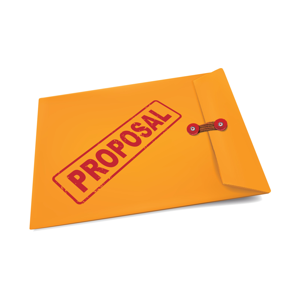 DAFTAR PUSTAKAWilliam J Stevenson, Sum Chee Chuong. Manajemen Operasi Perspektif Asia. 2014. Salemba empat.Jam OperasionalHari12:00 WIB – 23:00 WIBSenin – Jumat (weekdays)09:00 WIB – 23:00 WIBSabtu dan Minggu (weekend)Termasuk tanggal merahCemilanMakananMinumanRoti Bakar Topping(Keju, Coklat, dll)Mie Goreng ToppingAir MineralOmeletMie Rebus Topping (Telur, Sosis, Kornet)The O / The ObengRoti TelurNasi Goreng Topping (Telus, Seafood)Aneka Pop Ice / Milk ShakeTelur GulungSalad SayurAneka Juice dan Es KrimBakso Bakar TusukSalad BuahSusu Milo (Dingin/Hangat)Kerak Telur3T (Tahu, Tempe, Telur)Es Buah SegarKentang Goreng Bumbu(Pedas, BBQ, Keju, Asin)Aneka GorenganKopi / Espresso / Kopi SusuBurger Topping(Telur, Sosis, Daging, Mix)Sosis Cabe IjoGreen TeaSosis Goreng Bumbu(Pedas, BBQ, Asin)Aneka Ayam (Goreng, Crispy, Bakar, Rica, Cabe Ijo, dll)Susu JaheDonat, Cake Slice, dllBubur AyamPepsi, Cola, Sunkist, Soya dllNo.Nama PeralatanJumlahHarga SatuanTotal Harga1Kompor Gas2Rp 300.000Rp 600.0002Blender2Rp 250.000Rp 500.0003Piring3 LusinRp 150.000Rp 450.0004Sendok3 LusinRp 50.000Rp 150.0005Garpu3 LusinRp 50.000Rp 150.0006Gelas3 LusinRp 200.000Rp 600.0007Meja15 BuahRp 300.000Rp 4.500.0008Sofa15 BuahRp 600.000Rp 9.000.0009AC2 BuahRp 1.500.000Rp 3.000.00010Mesin Kasir1Rp.300.000Rp 300.00011Kulkas2Rp 4.000.000Rp 8.000.00012Panci3Rp 50.000Rp 300.00013Wajan3Rp.50.000Rp 150.00014Spatula3Rp 25.000Rp 75.00015Saringan1Rp 20.000Rp 20.00016Kain Lap5Rp 5.000Rp 25.000171 Set Stereo1Rp 500.000Rp. 500.00018Sarung Tangan Plastik5 bgksRp 8.000Rp 40.00019Tissue30 bgksRp 5.000Rp 150.00020Pisau1 set (5 pisau)Rp 100.000Rp. 100.00021Toples-Toples10Rp 20.000Rp 200.00022Gunting2Rp 30.000Rp 60.00023Gilingan1Rp 35.000Rp 35.00024Tabung Gas2Rp.200.000Rp 400.00025Dll,.--Rp 1.500.000TOTALTOTALTOTALTOTALRp.30.805.000No.Bahan BakuJumlahHarga satuanJumlah1Roti8 bgks Rp      8,000 Rp     64,0002Indomie2 dus Rp    50,000 Rp   100,0003Telur2 papan Rp    25,000 Rp     50,0004Sosis2 bgks Rp    20,000 Rp     40,0005Daging3 kg Rp    80,000 Rp   240,0006Kentang3 kg Rp    15,000 Rp     45,0007Bumbu-Bumbu10 bks Rp      3,000 Rp     30,0008Beras2 karung Rp   200,000 Rp   400,0009Daging Ayam3 kg Rp    40,000 Rp   120,00010Sayur mayur5 ikat Rp      5,000 Rp     25,00011Buah20kg Rp    20,000 Rp   400,00012Rempah10 bgks Rp      2,000 Rp     20,00013minyak10 ltr Rp      9,000 Rp     90,00014saus15 botol Rp      9,000 Rp   135,00015kecap15 botol Rp      9,000 Rp   135,00016gula5 kg Rp    12,000 Rp     60,00017air galon5 gln Rp    22,000 Rp   110,00018mineral botol10 dus Rp    30,000 Rp   300,00019aneka coke250 kaleng Rp      7,000 Rp 1,750,00020Bawang merah10kg Rp    23,000 Rp   230,00021bawang putih10kg Rp    18,000 Rp   180,00022cabai merah15 kg Rp      8,000 Rp   120,00023Cabai rawit10 kg Rp    45,000 Rp   450,00024jahe3 kg Rp      3,000 Rp       9,00025susu milo5 kaleng Rp    65,000 Rp   325,00026tahu5 kg Rp    20,000 Rp   100,00027tempe5 kg Rp    10,000 Rp     50,00028mentega3 kg Rp    60,000 Rp   180,00029aneka selai5 toples Rp    25,000 Rp   125,00030Aneka the4 bks Rp    35,000 Rp   140,000TotalTotalTotalTotal Rp 6,023,000KeteranganDebitKreditModal UsahaRp 80.000.000Penjualan (150 x Rp 15.000)/hariRp 2.250.000Biaya Dapur dan CafeRp 30.805.000        (Biaya Variabel)Rp Rp 6,023,000Beban LainnyaRp. 19.900.000Laba TotalRp 25.522.000